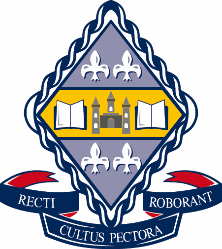 Level 1 NCEA, Year 11 StudentsAll Year 11 students will study English, Science, and Mathematics and select three additional subjects.
Stay as broad as possible so that you can choose a variety of study and work pathways.In order to earn Level 1 NCEA:Students must earn at least 60 Level 1 CreditsCo-Requisite Literacy Standards
During 2024, learners will be able to meet the 20-credit co-requisite through achieving either the new standards in Literacy-Writing, Literacy-Reading, Numeracy, Te Reo Matatini, and Pāngarau or gaining 20 credits from a small list of literacy and numeracy-rich standards.Students are encouraged to take a maximum of two subjects from any one Learning Area.  This restriction is to ensure students keep their options open for a variety of possible pathways beyond Year 12/13.Questions I have?The Subject Selection Guide with full information and subject choices is available by going to the OGHS Careers Website (access from OGHS landing page or school website). A copy of the subjects available at Otago Girls’NEED HELP?If you need help selecting your subjects, talk to your Mentor/Whanau Teacher, Dean or visit the Careers Office for a chat with Mrs Bazsika or her email address is: bzk@otagogirls.school.nz if you want to email your questions to her.CompulsoryCompulsoryCompulsoryOptionOptionOptionEnglishMathematicsScienceEnglishMathematicsScienceWill I meet the prerequisites?YES/NOWill I meet the prerequisites?YES/NOWill I meet the prerequisites?YES/NO